       О Б Щ И Н С К И  С Ъ В Е Т   Б О Р О В А Н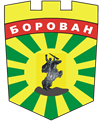 3240  Борован, ул. „Освобождение"  №1, тел.: (09147) 9404, www. borovan.bgobs-borovan@abv.bg
П Р О Т О К О Л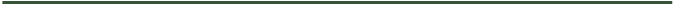  № 8Днес, 23.02.2024 г. /петък/, в Заседателната зала на Общински съвет – Борован, ул.“ Освобождение“ №1 се проведе редовно заседание на Общински съвет - Борован, мандат 2023 - 2027г.Заседанието започна в 14:00 часа. Присъстват – 13 общински съветника. На заседанието присъстваха още: Илиян Буковски – Заместник- кмет на Община БорованНиколай Христов – Кмет на с. Нивянин, Пепи Данчев – Кмет на с. Добролево, Таня Петкова – Секретар на Община Борован Калинка Петкова - Директор Дирекция - УТЕЗГФИлиана Петрова – Управител ДСПЙоланта Цолова - Гл.експерт – "Благоустройство, екология и опазване на околната среда и водите ", Жители на Община Борован.Заседанието се откри и се ръководи от Председателя на ОбС - Борован Ивайло Букерешки, в съответствие с чл. 52,  ал. 1 от Правилника за организацията и дейността на ОбС – Борован, неговите комисии и взаимодействието му с общинската администрация, мандат 2023 – 2027 г. /Правилника/.Беше направено предложение от Ивайло Букерешки – Председател на Общински съвет – Борован, да бъде допусната в дневния ред за обсъждане Докладна записка от Илиян Буковски – За Кмет на Община Борован, съгласно Заповед № 53/19.02.2024 г. за заместване на Кмета на Община Борован, относно: Кандидатстване на Община Борован с проектно предложение за предоставяне на финансова помощ по ЦЕЛЕВА ПРОГРАМА „ПОДОБРЯВАНЕ НА МАТЕРИАЛНАТА БАЗА И АВТОПАРКА ЗА РАЗНОС НА ХРАНА НА ДОМАШЕН СОЦИАЛЕН ПАТРОНАЖ“, финансирана от Фонд „Социална закрила“ към Министерството на труда и социалната политика.Предложението се подложи на гласуване при следния вот:Кворум: 13Резултат: „ЗА“ -  13    	 „ПРОТИВ“  -   няма       	 „ВЪЗДЪРЖАЛИ СЕ“ –   няма.Решението се приема!На основание чл. 27 от Закона за местното самоуправление и местната администрация (ЗМСМА) и с оглед разпоредбата на чл. 51, ал. 2 от Правилника, се подложи на гласуване следният проект на дневен ред:1. Върнато за ново обсъждане Решение № 40 по Протокол № 6 от 02. 02. 2024 г. на Общински съвет – Борован със Заповед № ПО-07-6/ 06. 02. 2024 г. на Областен управител на област Враца2. Информация от Иван Костовски - Кмет на Община Борован, относно: Състоянието на здравеопазването в Община Борован и перспективи за развитие3. Предложения- Предложение от Ивайло Букерешки – Председател на Общински съвет - Борован, относно: Промяна в състава на постоянните комисии към Общински съвет – Борован- Предложение от Иван Костовски - Кмет на Община Борован, относно: Задание за допускане и направа на Подробен устройствен план (ПУП) с вх. № ЗТСУ-441/ 12. 12. 2023 г. от Димитър Ивов Пановски- Предложение от Иван Костовски – Кмет на Община Борован, относно: Определяне размера и местоположението на пасища, мери и ливади от общинския поземлен фонд за общо и индивидуално ползване за стопанската 2024/2025 година4. Докладни записки- Докладна записка от Иван Костовски – Кмет на Община Борован, относно: Покана за свикване на Общо събрание на дружество „РЕГИОНАЛНА ЧИСТОТА – ОРЯХОВО“ ООД /01. 03. 2024 г./- Докладна записка от Иван Костовски – Кмет на Община Борован, относно: Приемане на извършени от „В и К“ ООД – гр. Враца инвестиции /активи/ във ВиК инфраструктура и предаване управлението им на Асоциация по водоснабдяване и канализация на обособената територия, обслужвана от „В и К“ ООД – Враца.- Докладна записка от Иван Костовски – Кмет на Община Борован, относно: Редовно присъствено заседание на Общото събрание на Асоциация по водоснабдяване и канализация на обособената територия, обслужвана от „В и К“ ООД – Враца /12. 03. 2024г./- Докладна записка от Иван Костовски – Кмет на Община Борован, относно: Приемане на Отчет за изпълнение за 2023 г. на Програма за управление на отпадъците на Община Борован за 2021 – 2028 г.- Докладна записка от Иван Костовски – Кмет на Община Борован, относно: Приемане на Отчет за изпълнение за 2023 г. на Програмата за опазване на околната среда на Община Борован за 2021 – 2028 г.- Докладна записка от Иван Костовски – Кмет на Община Борован, относно: Програма за управление на Кмета на Община Борован за мандат 2023 – 2027 г.- Докладна записка от Илиян Буковски – За Кмет на Община Борован, съгласно Заповед № 53/19.02.2024 г. за заместване на Кмета на Община Борован,                                            относно: Кандидатстване на Община Борован с проектно предложение за предоставяне на финансова помощ по ЦЕЛЕВА ПРОГРАМА „ПОДОБРЯВАНЕ НА МАТЕРИАЛНАТА БАЗА И АВТОПАРКА ЗА РАЗНОС НА ХРАНА НА ДОМАШЕН СОЦИАЛЕН ПАТРОНАЖ“, финансирана от Фонд „Социална закрила“ към Министерството на труда и социалната политика.5.Организационни6. Молби.7. Изказвания, питания и предложения на граждани.След направените разисквания по дневен ред, ОбС – Борован взе следнотоРЕШЕНИЕ № 47С  оглед разпоредбата на чл. 16, ал. 1 и във връзка с чл. 51, ал. 1 и ал. 2 от Правилника,  Общински съвет - БорованРЕШИ:Заседанието на Общински съвет да се проведе при следния дневен ред:1. Върнато за ново обсъждане Решение № 40 по Протокол № 6 от 02. 02. 2024 г. на Общински съвет – Борован със Заповед № ПО-07-6/ 06. 02. 2024 г. на Областен управител на област Враца2. Информация от Иван Костовски - Кмет на Община Борован, относно: Състоянието на здравеопазването в Община Борован и перспективи за развитие3. Предложения- Предложение от Ивайло Букерешки – Председател на Общински съвет - Борован, относно: Промяна в състава на постоянните комисии към Общински съвет – Борован- Предложение от Иван Костовски - Кмет на Община Борован, относно: Задание за допускане и направа на Подробен устройствен план (ПУП) с вх. № ЗТСУ-441/ 12. 12. 2023 г. от Димитър Ивов Пановски- Предложение от Иван Костовски – Кмет на Община Борован, относно: Определяне размера и местоположението на пасища, мери и ливади от общинския поземлен фонд за общо и индивидуално ползване за стопанската 2024/2025 година4. Докладни записки- Докладна записка от Иван Костовски – Кмет на Община Борован, относно: Покана за свикване на Общо събрание на дружество „РЕГИОНАЛНА ЧИСТОТА – ОРЯХОВО“ ООД /01. 03. 2024 г./- Докладна записка от Иван Костовски – Кмет на Община Борован, относно: Приемане на извършени от „В и К“ ООД – гр. Враца инвестиции /активи/ във В и К инфраструктура и предаване управлението им на Асоциация по водоснабдяване и канализация на обособената територия, обслужвана от „В и К“ ООД – Враца.- Докладна записка от Иван Костовски – Кмет на Община Борован, относно: Редовно присъствено заседание на Общото събрание на Асоциация по водоснабдяване и канализация на обособената територия, обслужвана от „В и К“ ООД – Враца /12. 03. 2024г./- Докладна записка от Иван Костовски – Кмет на Община Борован, относно: Приемане на Отчет за изпълнение за 2023 г. на Програма за управление на отпадъците на Община Борован за 2021 – 2028 г.- Докладна записка от Иван Костовски – Кмет на Община Борован, относно: Приемане на Отчет за изпълнение за 2023 г. на Програмата за опазване на околната среда на Община Борован за 2021 – 2028 г.- Докладна записка от Иван Костовски – Кмет на Община Борован, относно: Програма за управление на Кмета на Община Борован за мандат 2023 – 2027 г.- Докладна записка от Илиян Буковски – За Кмет на Община Борован, съгласно Заповед № 53/19.02.2024 г. за заместване на Кмета на Община Борован,                                            относно: Кандидатстване на Община Борован с проектно предложение за предоставяне на финансова помощ по ЦЕЛЕВА ПРОГРАМА „ПОДОБРЯВАНЕ НА МАТЕРИАЛНАТА БАЗА И АВТОПАРКА ЗА РАЗНОС НА ХРАНА НА ДОМАШЕН СОЦИАЛЕН ПАТРОНАЖ“, финансирана от Фонд „Социална закрила“ към Министерството на труда и социалната политика.5.Организационни6. Молби.7. Изказвания, питания и предложения на граждани.Предложението се подложи на гласуване при следния вот:Кворум: 13Резултат: „ЗА“ -   13    	 „ПРОТИВ“  -   няма       	 „ВЪЗДЪРЖАЛИ СЕ“ –   нямаРешението се приема!По т. 1 от дневния ред: Върнато за ново обсъждане Решение № 40 по Протокол № 6 от 02. 02. 2024 г. на Общински съвет – Борован със Заповед № ПО-07-6/ 06. 02. 2024 г. на Областен управител на област ВрацаГ-н Ивайло Букерешки даде думата за мнения и становища.Не постъпиха питания от страна на общинските съветници.По т. 1 от дневен ред, ОбС взе следното:РЕШЕНИЕ № 48На основание чл. 45, ал. 9 от Закона за местното самоуправление и местната администрация (ЗМСМА), във връзка със Заповед № ПО-07-6/ 06.02.2024 г. на Областен управител на област Враца, РЕШИ:Отменя като незаконосъобразно Решение № 40 по Протокол № 6 от 02. 02. 2024 г.  на Общински съвет – Борован, относно Указване начин на гласуване по предложените точки от дневния ред на Общо събрание на дружество «РЕГИОНАЛНА ЧИСТОТА – ОРЯХОВО» ООД.Предложението се подложи на гласуване при следния вот:Кворум: 13Резултат: „ЗА“ -   13    	 „ПРОТИВ“  -   няма       	 „ВЪЗДЪРЖАЛИ СЕ“ –   няма.Решението се приема!По т. 2 от дневния ред: Информация от Иван Костовски - Кмет на Община Борован, относно: Състоянието на здравеопазването в Община Борован и перспективи за развитие /Информация/Г-н Ивайло Букерешки даде думата за въпроси и становища.Г-жа Десислава Тодорова заяви, че в предоставената Информация е вписано, че стоматологичната помощ се представя от лекари – стоматолози в селата Борован, Малорад и Добролево, а в табличният вид за брой стоматолози са посочени двама в с. Борован – д-р Танова и д-р Дойчинова, и един в с. Добролево – д-р Дойчинова. Г-жа Тодорова отправи запитване дали това означава, че жителите на с. Малорад са оставени без зъболекар, и ако е така, прекратен ли е договорът за отдаване под наем на лекарския кабинет на д-р Танова в с. Малорад и кога. Г-жа Тодорова заяви, че отново е допусната грешка от страна на общинската администрация, относно съществуването на две яслени групи и четири детски градини; г-жа Тодорова поясни, че яслената група е само една – в ДГ „Юрий Гагарин“ в с. Малорад, а детските градини са две: ДГ„Юрий Гагарин“ в с. Малорад, с филиал в с. Добролево, и Център „Майка“ в с. Борован, с филиал в с. Нивянин. Г-жа Тодорова отправи запитване за вписването на информация относно Ковид- 19, което според нея се отнася за периода от 2020 г. до 2022 г., а настоящата Информация за състоянието на здравеопазването в Община Борован се отнася за 2023 г. Последното запитване на г-жа Тодорова бе относно закриването на яслената група в с. Малорад, като информация за това г-жа Тодорова е получила от граждани на с. Малорад и заяви, че желае да получи отговор дали яслената група е закрита, или не е. Във връзка с това, г-жа Тодорова заяви, че никъде в Информацията не се упоменава колко броя медицински сестри има в Община Борован, като заяви, че трябва да са 6, като две от тях работят в гореспоменатата яслена група.В отговор г-жа Т. Петкова поясни, че д-р Танова не практикува в с. Малорад, но тази информация е постъпила допълнително, името й е изключено от вписаните в табличния вид имена на стоматолози, а наименованието на с. Малорад от по-горе изброените села с наличие на лекари- стоматолози е останало не изтрито, като последното е техническа неточност. Относно яслената група, г-жа Т. Петкова поясни, че е служителката изготвила информацията е допусната техническа грешка и вместо една, са вписани две. Г-жа Петкова обясни, че Ковид- 19 все още съществува и въпреки, че не се поддържат предишните регистри, общината има задължението да следи непрекъснато постъпващата информация за болни от Ковид- 19 граждани. На въпросите поясни, че към настоящия момент броя на децата в с. Малорад не е достатъчен, за да може яслената група да функционира, поради тази причина двете медицински сестри са решили да излязат в неплатен отпуск, като същевременно са набавили броя заявления, необходим за функционирането на същата. Г-жа Полина Гарванска – Директор на ДГ"Юрий Гагарин" с. Малорад потвърди, че има достатъчно на брой подадени заявления и яслената група може да продължи да функционира. Г-жа Петкова добави, че ако към м. септември 2024 г. посещаемостта на яслената група драстично намалее, може би ще се наложи да бъде закрита. В отговор на г-жа Тодорова, относно детегледачката и помощния персонал в детската градина в с. Малорад, г-жа Петкова съобщи, че те са разпределени да извършват различни по- вид дейности в самата детска градина, като едната от тях подпомага работата в групите, а другата – дейността в кухнята. Г-жа Д. Тодорова отправи запитване към г-жа Петкова за какъв период от време двете медицински сестри са в неплатен отпуск. Г-жа Петкова в отговор заяви, че няма такава информация.В отговор на г-жа Д. Тодорова, относно броя на заболелите от Ковид- 19 на територията на Община Борован, г-жа Т. Петкова заяви, че към настоящия момент няма такива.Г-жа Д. Тодорова настоя неточностите в Информацията да бъдат коригирани.Г-н И. Букерешки отправи изискване към общинска администрация тези пропуски да бъдат коригирани.След направените корекции в Информацията,а именно: на страница втора, втори абзац, изречението „Стоматологичната помощ се представя от лекари- стоматолози в селата Борован, Малорад и Добролево.“ да се чете „Стоматологичната помощ се представя от лекари- стоматолози в селата Борован и Добролево.“; на страница втора, абзац четвърти, в изречение първо, изразът „2 /яслена група/“  да се чете „1 /яслена група/“,  г-н Ивайло Букерешки подложи на гласуване следния проект на Решение:РЕШЕНИЕ № 49На основание чл. 21, ал. 1, т. 8 и т. 23 от ЗМСМА, във връзка с чл. 11, ал. 3, т. 7 от Правилника, Общински съвет – Борован РЕШИ:Приема така предложената „Информация за състоянието на здравеопазването в Община Борован и перспективи за развитие“ с така направените корекции.Предложението се подложи на гласуване при следния вот:Кворум: 13Резултат: „ЗА“ -   11    	 „ПРОТИВ“  -   2       	 „ВЪЗДЪРЖАЛИ СЕ“ –   няма.Решението се приема!Г-жа Д. Тодорова обясни причината за отрицателния си вот, като заяви, че „Информацията относно състоянието на здравеопазването в Община Борован и перспективи за развитие“ е подадена некоректно от страна на общинската администрация.По т. 3 от дневния ред: ПредложенияПредложение от Ивайло Букерешки – Председател на Общински съвет - Борован, относно: Промяна в състава на постоянните комисии към Общински съвет – БорованГ-н Ивайло Букерешки даде думата за мнения.Не постъпиха питания от общинските съветници.По първото предложение от т. 3 от дневен ред, ОбС взе следното:РЕШЕНИЕ № 50На основание чл. 21, ал. 1, т. 1 от Закона за местното самоуправление и местната администрация (ЗМСМА), във връзка с чл. 11, ал. 3, т. 1; чл. 24, ал. 1, т. 1; чл. 31, ал. 1, 3 и 4  от Правилник за организацията и дейността на Общински съвет – Борован, неговите комисии и взаимодействието му с общинската администрация за мандат 2023 – 2027 г., и при мотиви, подробно изложени в предложението,РЕШИ:Одобрява промяната в броя на членовете и поименния състав на постоянните комисии към Общински съвет – Борован, както следва: Променя броя на членовете на Постоянна комисия по «Бюджет и финанси, развитие на местното самоуправление и законност» от 5 на 4, и поименния състав на същата, като освобождава от членство Пламен Методиев. Променя броя на членовете на Постоянна комисия по «Регионално развитие, устройство на територията, околната среда, пътища и селищна мрежа, инфраструктура и безопасност на движението» от 5 на 4, и поименния състав на същата, като освобождава от членство Пламен Петров и Цено Цоловски, и избира за член Петър Петров.Променя броя на членовете на Постоянна комисия по «Образование, здравеопазване, култура, социална политика, спорт, туризъм и младежки политики» от 5 на 4, и поименния състав на същата, като освобождава от членство Боби Боянов. Броят на членовете и поименният състав на Постоянна комисия по «Предотвратяване и установяване конфликт на интереси по ЗПК /Закон за противодействие на корупцията/ остават непроменени.Предложението се подложи на гласуване при следния вот:Кворум: 13	Резултат: „ЗА“ -  13     	 „ПРОТИВ“ -  няма       	„ВЪЗДЪРЖАЛИ СЕ“ – няма.Предложението се приема!Предложение от Иван Костовски - Кмет на Община Борован, относно: Задание за допускане и направа на Подробен устройствен план (ПУП) с вх. № ЗТСУ-441/ 12. 12. 2023 г. от Димитър Ивов ПановскиГ-н И. Букерешки даде думата за мнения и становища.Г-жа Д. Тодорова заяви, че е запозната в детайли с това предложение, благодарение на г-жа Калинка Петкова и г-жа Йоланта Цолова, и категорично подкрепя идеята един млад човек да работи и да се развива в с. Борован.Г-н И. Букерешки заяви, че всички общински съветници подкрепят г-н Д. Пановски, вносител на предложението.След направените разисквания по предложението от дневен ред, ОбС взе следното:РЕШЕНИЕ № 51На основание чл. 21, ал. 1, т. 11 от ЗМСМА и чл. 124а, ал. 1 и ал. 7 от ЗУТ, Общински съвет – Борован РЕШИ:1. Одобрява внесеното задание, изготвено по реда на чл. 125 от ЗУТ за изготвяне на ПУП в обхвата на внесеното задание.2. Разрешава изработване на проект за Подробен устройствен план (ПУП) за смяна на предназначението от земеделска в урбанизирана територия, зона Пп (за производствени и складови дейности) на поземлен имот с идентификатор 05548.140.2, местност „Изварковец“ по КККР на с. Борован, ЕКАТТЕ 05548, Община Борован, Област Враца.3. Изготвеният ПУП да се съгласува съгласно изискванията на чл. 128, ал. 6 от ЗУТ. 4. Възлага на Кмета на Община Борован след одобряване на заданието и разрешението за изработване на проект за Подробен устройствен план (ПУП) за смяна на предназначението от земеделска в урбанизирана зона Пп на поземлен имот с идентификатор 05548.140.2, местност „Изварковец“ по КККР на с. Борован, ЕКАТТЕ 05548, да ги съобщи по реда на чл. 124б, ал. 2 от ЗУТ.Предложението се подложи на поименно гласуване при следния вот:Кворум: 13	Резултат: „ЗА“ -  13     	 „ПРОТИВ“ -  няма       	„ВЪЗДЪРЖАЛИ СЕ“ – няма.Предложението се приема!- Предложение от Иван Костовски – Кмет на Община Борован, относно: Определяне размера и местоположението на пасища, мери и ливади от общинския поземлен фонд за общо и индивидуално ползване за стопанската 2024/2025 годинаГ-н И. Букерешки даде думата за мнения и становища.Г-жа Д. Тодорова си даде самоотвод по настоящето предложение.След направените разисквания по предложението от дневен ред, ОбС взе следното:РЕШЕНИЕ № 52ОТНОСНО: Определяне размера и местоположението на пасища, мери и ливади от общинския поземлен фонд за общо и индивидуално ползване за стопанската 2024/2025 годинаОБЩИНСКИ СЪВЕТ – БОРОВАННа основание чл. 21, ал. 2 от ЗМСМА във връзка с чл. 21, ал. 1, т. 8 от ЗМСМА, във връзка с чл. 37и, ал. 1 и 3 и чл. 37о от ЗСПЗЗ, във връзка с чл. 98 от ППЗСПЗЗ, и при мотиви, изложени в докладната записка,РЕШИ:            1. Приема годишен план за паша, съгласно Приложение № 1, неразделна част от настоящото решение.2. Определя размера и местоположението на мерите, пасищата и ливадите от общинския поземлен фонд за общо и за индивидуално ползване на територията на община Борован за стопанската 2024/2025 г. съгласно Приложение № 2 и Приложение № 3, представляващи неразделна част от настоящото решение.3. Дава съгласие за предоставяне на мерите, пасищата и ливадите за общо ползване за стопанската 2024/2025 г. индивидуализирани в Приложение № 2 на собственици или ползватели на животновъдни обекти с пасищни селскостопаснки животни, регистрирани в Интегрираната информационна система на БАБХ.4. Дава съгласие за предоставяне на мерите, пасищата и ливадите за индивидуално ползване за стопанската 2024/2025 г. индивидуализирани в Приложение № 3, на собственици или ползватели на животновъдни обекти с пасищни селскостопаснки животни, регистрирани в Интегрираната информационна система на БАБХ.5. Договорите за наем на имотите за индивидуално ползване, съгласно Приложение № 3, да се сключат за срок от 5 /пет/ стопански години, считано от 2024/2025 година по цени, определени по пазарен механизъм от независим оценител за землищата на селата от състава на Община Борован, както следва:Землище с. Борован – 15.00 лв./дкаЗемлище с. Малорад – 15.00 лв./дкаЗемлище с. Добролево – 15.00 лв./дкаЗемлище с. Нивянин – 15.00 лв./дкаЗемлище с. Сираково – 15.00 лв./дка6. Приема правила за ползването на мерите, пасищата и ливадите на територията на община Борован, съгласно Приложение № 4, неразделна част от настоящото решение.           7. Определя следните задължения на Общината и на ползвателите за поддържането на предоставените мери, пасища и ливади: а/ Задължения на Общината  т.1 Да осигури безпрепятствено ползване на общинските мери и пасища за извеждане на паша на притежаваните от земеделските стопани животни. т.2 Да предоставя информация и методически указания на ползвателите относно необходимите мероприятия по поддържане и опазване на мерите и пасищата. б/ Задължения на ползвателите т.1 Да са регистрани в  ОДБХ гр.Враца ;т.2 Да осигуряват свободен достъп до пасищата и мерите на всички тревопасни животни, отглеждани в населеното място, независимо от техния вид и възраст;т.3 Да не разорават мерите и пасищата и да не променят предназначението им;т.4 Да почистват мерите и пасищата от нежелана храстовидна растителност, замърсяване, камъни, битови и строителни отпадъци и др.;т.5 Да провеждат борба с агресивни и устойчиви растителни видове /орлова папрат, магарешки трън, лопен, чемерика и др./т.6 Да районират пашата, така че да се избягва преизпасването на тревостоя;т.7 Да окосяват прорасналата, неизпасана трева;т.8 Да не се палят сухи треви и храсти в пасището, да не опожарява и подпалва нежеланата тревна и храстовата растителност, както да изсича намиращите се върху отдадените под наем земи дървесни видове;т.9 Да опазват пасищата в близост до гори от навлизане на дървесна и храстовидна растителност;т.10 При необходимост да се извършват пръскане със съответните разрешени и пуснати на пазара препарати за обезпаразитяване и наторяване. Да не ги наторява с изкуствени торове и с утайки от пречистени отпадни води.т.11 Да не се ограждат с какъвто й да е вид заграждения предоставените им мери и пасища;т.12 Пашата на животните да се извършва във времето от месец март до месец ноември.т.13 Да не се извършва паша нощем и без пастир.т.14 Да не се  извършва паша в горите, граничещи до пасищата.т.15 Да не се допуска лагеруване на домашни животни в пасищата.        8. Възлага на Иван Костовски - Кмет на Община Борован да извърши необходимите действия по изпълнение на решението.Предложението се подложи на поименно гласуване при следния вот:Кворум: 12	Резултат: „ЗА“ -  12     	 „ПРОТИВ“ -  няма       	„ВЪЗДЪРЖАЛИ СЕ“ – няма.Предложението се приема!По т. 4 от дневния ред:  Докладни записки.- Докладна записка от Иван Костовски – Кмет на Община Борован, относно: Покана за свикване на Общо събрание на дружество „РЕГИОНАЛНА ЧИСТОТА – ОРЯХОВО“ ООД /01. 03. 2024 г./Г-н Ивайло Букерешки даде думата за мнения и становища.Г-жа Д. Тодорова отправи запитване дали става дума за компостиращата инсталация, или за битовия отпадък. Г-жа Й. Цолова поясни, че се отнася за компостиращата инсталация.(На заседание на постоянна комисия по „Образование, здравеопазване, култура, социална политика, спорт, туризъм и младежки политики“, в която г-жа Д. Тодорова е заместник- председател, същият въпрос бе зададен отново от самата нея, и отговор й бе предоставен. – бел. И.А.)Г-жа М. Маринова направи предложение всички точки в Докладната записка да се гласуват със „ЗА“.Предложението се подложи на гласуване при следния вот:Кворум: 13	Резултат: „ЗА“ -  13     	 „ПРОТИВ“ -  няма       	„ВЪЗДЪРЖАЛИ СЕ“ – няма.Предложението се приема!След направените разисквания по докладната от дневен ред, ОбС взе следното:РЕШЕНИЕ № 53ОТНОСНО: Покана за свикване на Общо събрание на дружество “РЕГИОНАЛНА ЧИСТОТА - ОРЯХОВО“ ООДОБЩИНСКИ СЪВЕТ - БОРОВАН	На основание чл. 21, ал. 2 от ЗМСМА, във връзка с чл. 21, ал. 1, т. 9 от ЗМСМА, във връзка със свикано с покана с вх. № П-397/07.02.2024 г. на Община Борован общо събрание на „Регионална чистота – Оряхово“ ООД по реда на чл. 139, ал. 1 във връзка с чл. 138, ал. 1 от ТЗ и чл. 17, ал. 2 и чл. 18, ал. 1, т. 5 от Дружествения договор, и във връзка с чл. 60, ал. 1 от Административнопроцесуалния кодекс (АПК), съгласно който се допуска предварително изпълнение на административен акт, за да се защитят особено важни държавни или обществени интереси, при опасност, че може да бъде осуетено или сериозно затруднено изпълнението на акта или от закъснението може да последва значителна или трудно поправима вреда, и при мотиви, изложени в докладната-записка,РЕШИ:Избира Иван Димитров Костовски – Кмет на Община Борован, за представител на Община Борован в свиканото с покана с вх. № П-397/07.02.2024 г. на Община Борован общото събрание на „Регионална чистота – Оряхово“ ООД, което ще се проведе на 01.03.2024 г. /петък/ от 13.00 часа в седалището и адреса на управление на дружеството: гр. Оряхово, ул. „Андрей Чапразов“ № 15, респективно на определената резервна дата – 15.03.2024 г. /петък/ от 13.00 часа в седалището и адреса на управление на дружеството: гр. Оряхово, ул. „Андрей Чапразов“ № 15.Указва начин на гласуване по предложените точки от дневния ред, както следва:Освобождава от отговорност досегашният управител Иван Сергеев Дойнов.ЗАИзбира за управител - Ива Петкова Маринова, ЕГН 7409061895 и възлага на Кмета на Община Оряхово в 7 дневен срок от вземане на настоящото решение да сключи договор за управление на дружеството.  ЗАОпределя възнаграждение на Управителя в размер на 1800 лв.ЗАУтвърждава проект на договор за управление.ЗАВъзлага на управителя да предприеме необходимите действия за вписване на промените в Търговския регистър в срок съобразно разпоредбите на Търговския закон.ЗАНа основание чл. 78, ал. 10 във връзка с чл. 35, ал. 3 от Закона за управление на отпадъците, възлага на управителя да предприеме необходимите действия в РИОСВ гр. Враца, за издаване на регистрационен документ за извършване на дейности по третиране на отпадъците на действащите инсталации. ЗАОбщински съвет - Борован допуска предварително изпълнение на взетото решение от деня на приемането му, съгласно чл. 60, ал. 1 от АПК. МОТИВИ: Настоящото решение се прие на основание чл. 21, ал. 2 от ЗМСМА, във връзка с чл. 21, ал. 1, т. 9 от ЗМСМА, във връзка със свикано с покана с вх. № П-397/07.02.2024 г. на Община Борован общо събрание на „Регионална чистота – Оряхово“ ООД по реда на чл. 139, ал. 1 във връзка с чл. 138, ал. 1 от ТЗ и чл. 17, ал. 2 и чл. 18, ал. 1, т. 5 от Дружествения договор, и във връзка с чл. 60, ал. 1 от Административнопроцесуалния кодекс (АПК), като същото се допуска до предварително изпълнение поради следните причини: С покана с вх. № П-397/07.02.2024 г. на Община Борован е свикано общо събрание на съдружниците на „Регионална чистота – Оряхово“ ООД на 01.03.2024 г. В дневния ред са включени точки, свързани с вземане на решение за освобождаване от отговорност на управителя на дружеството и избор на нов такъв до провеждане на конкурс съгласно разпоредбата на чл. 21, ал. 1 от ЗПП и при условията и реда на ППЗПП. Към датата на общо събрание, решението на Общински съвет – Борован от проведеното на 23.02.2024 г. заседание няма да бъде влязло в сила. В същото време последното е предпоставка за осигуряване участието на Община Борован. След което и в резултат на взетите решения следва да се извърши вписване на новия управител по партидата на дружеството. Срокът на договора за възлагане управлението на дружеството ще бъде до провеждане на конкурс. Към днешна дата облигационната връзка с предишния управител е прекратена, но същият фигурира като представляващ дружеството по съответната партида в ТРРЮЛНЦ. Спрямо третите лица г-н Дойнов може валидно да ангажира дружеството, което от своя страна създава заплаха за интересите на последното. Необходимо е сключване на договор с нов управител до изпълнение на разпоредбата на чл. 21, ал. 1 от ЗПП. В тази връзка Община Борован в качеството си на съдружник в Общото събрание на „Регионална чистота – Оряхово“ ООД следва да участва в общото събрание, което ще се проведе на 01.03.2024 г. с оглед вземане на решение по предложените точки. Съгласно чл. 21, ал. 1, т. 9 от ЗМСМА Общинският съвет е компетентентният орган, който следва да определи представител на общината в органите на търговски дружества с общинско участие. Актът с който се определя представител е решение съгласно чл. 21, ал. 2 от ЗМСМА. След като се гласува предложението и при положение, че същото бъде прието, съгласно ЗМСМА решението на Общински съвет като административен акт подлежи на връщане от областния управител или оспорване по реда и условията на закона. След изтичане на срокa за обжалване на акта, същият влиза в законна сила. Предвид изложеното допускането до предварително изпълнение на настоящото решение е единствената възможност за осигуряване участието на Община Борован в общото събрание на съдружниците на „Регионална чистота – Оряхово“ ООД и надлежно избиране и възлагане управлението на дружеството на дадено лице до провеждане на конкурс по реда и при условията на ППЗПП и последващо вписване на управителя по партидата на „Регионална чистота – Оряхово“ ООД. Посоченото дружество е създадено с цел експлоатация на новите инсталации, като допускането до предварително изпълнение на настоящото решение цели да защити особено важни обществени интереси на територията на общините – съдружници, свързани с постигане на целите по управление на отпадъците, регламентирани в ЗУО.Предложението се подложи на поименно гласуване при следния вот:Кворум: 13	Резултат: „ЗА“ -  13     	 „ПРОТИВ“ -  няма       	„ВЪЗДЪРЖАЛИ СЕ“ – няма.Предложението се приема!- Докладна записка от Иван Костовски – Кмет на Община Борован, относно: Приемане на извършени от „В и К“ ООД – гр. Враца инвестиции /активи/ във В и К инфраструктура и предаване управлението им на Асоциация по водоснабдяване и канализация на обособената територия, обслужвана от „В и К“ ООД – Враца.Г-н Ивайло Букерешки даде думата за мнения и становища.Г-жа Десислава Тодорова заяви, че няма въпроси, но тези инвестиции в размер на 11 528 лв. без ДДС (съответно 13 833 лв. с ДДС) са малко; тъй като активите са публична общинска собственост. Г-жа Тодорова направи предложение г-н И. Костовски да настоява да се отпуснат повече средства за Община Борован.(Г-н И. Костовски отсъства от настоящето заседание,като ползва 4 дни  платен годишен отпуск от 20.02.2024 г. до 23.02.2024 г. включително – бел. И.А.) Г-н И. Букерешки заяви, че е съгласен с г-жа Д. Тодорова.След направените разисквания по докладната от дневен ред, ОбС взе следното:РЕШЕНИЕ № 54	ОТНОСНО: Приемане на извършени от „В и К“ ООД – гр. Враца инвестиции /активи/ във В и К инфраструктура и предаване управлението им на Асоциация по водоснабдяване и канализация на обособена територия, обслужвана от „В и К“ ООД – Враца.ОБЩИНСКИ СЪВЕТ – БОРОВАННа основание чл.21, ал.1, т.8 от ЗМСМА,РЕШИ:Одобрява извършени от „В и К“ ООД – гр. Враца инвестиции /активи/ във В и К инфраструктура и предаване управлението им на Асоциация по водоснабдяване и канализация на обособена територия, обслужвана от „В и К“ ООД – Враца.Взема решение за придобиване на осъществени през 2023 г. от В и К оператора инвестиции във В и К системи и съоръжения /ПОС/, съгласно Приложение № 1, неразделна част от протокол от 06. 02. 2024 г. на комисия, сформирана със Заповед РД-18-АВиК-4/ 20. 12. 2022г. на Областния управител на област Враца. Придобитите инвестиции следва да преминат в управление на А В и К – Враца.Придобитите инвестиции следва да бъдат предадени за стопанисване, поддържане и експлоатация на „В и К“ ООД – Враца, чрез допълване и/ или актуализиране на Приложение № 1 от Договора за изпълнение на дейностите по чл. 198о, ал. 1 от Закона за водите.Предложението се подложи на поименно гласуване при следния вот:Кворум: 13	Резултат: „ЗА“ -   13    		„ПРОТИВ“ -  няма      	„ВЪЗДЪРЖАЛИ СЕ“ – няма.Решението се приема!- Докладна записка от Иван Костовски – Кмет на Община Борован, относно: Редовно присъствено заседание на Общото събрание на Асоциация по водоснабдяване и канализация на обособената територия, обслужвана от „В и К“ ООД – ВрацаГ-н Ивайло Букерешки направи предложение да се укаже начин на гласуване и по трите точки със „ЗА“.Предложението се подложи на гласуване при следния вот:Кворум: 13	Резултат: „ЗА“ -   13   	 „ПРОТИВ“ -  няма      	„ВЪЗДЪРЖАЛИ СЕ“ – няма.Предложението се приема!След направените разисквания по докладната от дневен ред, ОбС взе следното:РЕШЕНИЕ № 55ОТНОСНО: Редовно присъствено заседание на Общото събрание на Асоциация по водоснабдяване и канализация на обособената територия, обслужвана от „В и К“ ООД – ВрацаОБЩИНСКИ СЪВЕТ - БОРОВАННа основание чл. 21, ал. 2 от ЗМСМА, във връзка с чл. 21, ал. 1, т. 23 от ЗМСМА, във връзка с чл. 198е, ал. 3 и ал. 5 от Закона за водите, във връзка с покана с вх. № П-412/08.02.2024 г. на Община Борован, подадена от Председателя на Асоциацията по водоснабдяване и канализация на обособената територия, обслужвана от „В и К“ ООД – Враца, и при мотиви, изложени в докладната записка,РЕШИ:Упълномощава Иван Димитров Костовски – Кмет на Община Борован, да представлява Община Борован на редовното присъствено заседание на Общото събрание на Асоциацията по водоснабдяване и канализация на обособената територия, обслужвана от „В и К“ ООД – Враца, което ще се проведе на 12.03.2024 г. /вторник/ от 11.00 часа в сградата на Областна администрация - Враца, бул. „Демокрация“ № 1, заседателна зала – ет. VI, респективно на определената резервна дата – 26.03.2024 г. /вторник/ от 11.00 часа в сградата на Областна администрация - Враца, бул. „Демокрация“ № 1, заседателна зала – ет. VI.Указва начин на гласуване по предложените точки от дневния ред, както следва:По т. 1 от дневния ред: „Приема бюджет на Асоциация по водоснабдяване и канализация на обособената територия, обслужвана от „В и К“ ООД – Враца за 2024 г.“ЗАПо т. 2 от дневния ред: „Приема Отчет за изпълнение на бюджета на Асоциация по водоснабдяване и канализация на обособената територия, обслужвана от „В и К“ ООД – Враца за 2023 г.“ЗАПо т. 3 от дневния ред: „Приема Отчет за дейността на Асоциация по водоснабдяване и канализация на обособената територия, обслужвана от „В и К“ ООД – Враца за 2023 г.“ЗАПредложението се подложи на поименно гласуване при следния вот:Кворум: 13	Резултат: „ЗА“ -   13   	 „ПРОТИВ“ -  няма      	„ВЪЗДЪРЖАЛИ СЕ“ – няма.Решението се приема!- Докладна записка от Иван Костовски – Кмет на Община Борован, относно: Приемане на Отчет за изпълнение за 2023 г. на Програма за управление на отпадъците на Община Борован за 2021 – 2028 г.Г-н Ивайло Букерешки даде думата за мнения и становища.Не постъпиха питания от общинските съветници.По докладната от т. 4 от дневен ред, ОбС взе следното:РЕШЕНИЕ № 56ОТНОСНО: Приемане на Отчет за изпълнение за 2023г. на Програмата за управление на отпадъците на Община Борован за  2021-2028 г.ОБЩИНСКИ СЪВЕТ - БОРОВАН           На основание чл. 44, ал. 1, т.6 от ЗМСМА, във връзка с чл. 21, ал. 1, т. 23 от ЗМСМА,  и чл.11, ал.3,т.21 от Правилника за организацията и дейността на Общинския съвет в съответствие на чл.52, ал.9 от Закона за управление на отпадъците (ЗУО) и при мотиви изложени в докладна запискатаРЕШИ:Общински съвет Борован приема предложения от Кмета на общината, Отчет за изпълнение за 2023г. на Програмата за управление на отпадъците на Община Борован за          2021-2028 г.Предложението се подложи на гласуване при следния вот:Кворум:  13Резултат: „ЗА“ - 13       		 „ПРОТИВ“ - няма     	 „ВЪЗДЪРЖАЛИ СЕ“ –  няма.Предложението се приема!- Докладна записка от Иван Костовски – Кмет на Община Борован, относно: Приемане на Отчет за изпълнение за 2023 г. на Програмата за опазване на околната среда на Община Борован за 2021 – 2028 г.Г-н Ивайло Букерешки даде думата за мнения и становища.Г-жа И. Сълковска си даде самоотвод.Г-жа Д. Тодорова заяви, че в табличния вид на изпълнените през 2023 г. цели, в графа Дейности и проекти, т. 1.2.1. Почистване на речните корита е посочено, че е почистено речното корито при мост на ул. „Христо Смирненски“.Г-жа Й. Цолова поясни, че всъщност ул. „Христо Ботев“ е пресечна на ул. „Христо Смирненски“Г-жа Д. Тодорова заяви, че р. Бързица не минава през ул. „Христо Ботев“. Г-жа Д. Тодорова отправи запитване дали е одобрен проектът за р. Бързица с въпросната дига, и получено ли е одобрение за финансиране към днешна дата, и ако не, дали е подновено с входиране на ново искане. Г-жа Тодорова заяви, че са идентични въпросите й относно т.1.2.2.Корекция на коритото на р. Скът при с. Нивянин и с. Борован, т.1.2.5.Превенция и управление на риска от наводнения.Г-жа Д. Тодорова заяви, че относно т. 2.5.5. Участие в национални кампании на ПУДООС крайният срок за отчитане и мониторинг към управляващия орган по ПУДООС е бил през м. ноември 2023 г.Г-жа Тодорова отправи запитване относно графа Изпълнение, Мярка 4.1. на Специфична цел № 4, т. 4.1.1. от графа Дейности и проекти, дали вписаното „През 2022 г.“ е техническа грешка.Г-жа Й. Цолова в отговор поясни, че е техническа грешка – трябва да е вписано „През 2023 г.“.Г-жа Д. Тодорова отправи запитване дали по Мярка 4.1. на Специфична цел № 4, т. 4.1.2. Повишаване енергийната ефективност на обществени сгради, от графа Дейности и проекти, относно т.1 и т. 2 от графа Изпълнение (относно МИГ), Община Борован е одобрена, на какъв етап е проектът, тъй като крайният срок е бил 30 септември 2023 г.Г-н И. Букерешки даде думата на служители от общинска администрация за отговор.Г-жа К. Петкова в отговор на г-жа Тодорова поясни, че ул.“Христо Ботев“ минава през р.Бързица.През 2023 г., след бедственото положение Община Борован е получила положително становище от Областен управител, но не е получила финансиране от Междуведомствената комисия по бедствия и аварии. Същите проекти за подадени отново за разглеждане на 07. 02. 2024 г., според предоставената възможност, дадена на общината, съгласно получено писмо от Междуведомствената комисия.На 08. 02. 2024 г. е получено положително становище от Областен управител, но от Междуведомствената комисия не е получено все още финансиране.За трите обекта: р. Бързица с дигата, р. Скът и трите улици – две в с. Нивянин и ул. „Бачо Киро“ в с. Борован – проектите са подадени, но все още няма резултат. Относно ПУДООС – направени са площадките и на трите места и са отчетени в срок, приети са от комисия, в която участваха представители на РИОСВ и ПУДООС.Г-жа Д. Тодорова отправи запитване за депото в гр. Оряхово – дали компостиращата инсталация е стартирала.Г-жа Й. Цолова в отговор заяви, че още не е стартирала.В 14:42 ч. г-н И. Букерешки обяви 10 минути почивка.В 14:53 ч. заседанието продължи, с кворум от 13 общински съветника.След направените разисквания по докладната от дневен ред, ОбС взе следното:РЕШЕНИЕ № 57ОТНОСНО: Приемане на Отчет за изпълнение за 2023г. на Програмата за опазване на околната среда на Община Борован за  2021-2028 г.ОБЩИНСКИ СЪВЕТ - БОРОВАННа основание чл. 44, ал. 1, т.6 от ЗМСМА, във връзка с чл. 21, ал. 1, т. 23 от ЗМСМА,  и чл.11,ал.3,т.21  от Правилника за организацията и дейността на Общинския съвет в съответствие на чл.79, ал.5 от Закона за опазване на околната среда (ЗООС), и при мотиви изложени в докладна запискатаРЕШИ:Общински съвет Борован приема предложения от Кмета на общината, Отчет за изпълнение за 2023г. на Програмата за опазване на околната среда на Община Борован за 2021-2028 г.Предложението се подложи на гласуване при следния вот:Кворум: 12	Резултат: „ЗА“ -   11    	„ПРОТИВ“ -  няма     	 „ВЪЗДЪРЖАЛИ СЕ“ – 1.Решението се приема!- Докладна записка от Иван Костовски – Кмет на Община Борован, относно: Програма за управление на Кмета на Община Борован за мандат 2023 – 2027 г.Г-н Ивайло Букерешки даде думата за мнения и становища.Г-жа Т. Петкова поясни, че кмета на общината съгласно чл.44, ал.5 от представя пред общинския съвет програма за управление за срока на мандата в тримесечен срок от полагането на клетвата. Програмата съдържа основните цели, приоритети, дейности, сроковете за изпълнение и очакваните резултати. Кметът на общината представя пред общинския съвет годишен отчет за изпълнението на програмата в срок до 31 януари.Г-жа И. Сълковска съобщи, че на заседанието на комисия по „Регионално развитие, устройство на територията, околната среда, пътища и селищна мрежа, инфраструктура и безопасност на движението“ е обърнала внимание на изказа на едно изречение от Програмата за управление на Кмета на Община Борован за мандат 2023 – 2027 г., с което самата тя не е съгласна, както и че се е надявала г-н И. Костовски да присъства на днешното заседание, за да отправи запитването си лично към него, тъй като не смята за коректно да отнесе въпроса си към г-н И. Буковски. Г-жа И. Сълковска заяви, че ако това изречение остане формулирано по този начин, тя категорично ще гласува „ПРОТИВ“. В отговор относно смисъла на въпросното изречение, г-жа Т. Петкова заяви, че това е  еднолично тълкуване на текста след прочит от г-жа Сълковска и не е коректно да си налага собственото разбиране.Г-н Ивайло Букерешки напомни, че Програмата за управление на Кмета на Община Борован за мандат 2023 – 2027 г., не се подлага на гласуване, а се представя пред Общински съвет.-Докладна записка от Илиян Буковски – За Кмет на Община Борован, съгласно Заповед № 53/19.02.2024 г. за заместване на Кмета на Община Борован,                                        относно: Кандидатстване на Община Борован с проектно предложение за предоставяне на финансова помощ по ЦЕЛЕВА ПРОГРАМА „ПОДОБРЯВАНЕ НА МАТЕРИАЛНАТА БАЗА И АВТОПАРКА ЗА РАЗНОС НА ХРАНА НА ДОМАШЕН СОЦИАЛЕН ПАТРОНАЖ“, финансирана от Фонд „Социална закрила“ към Министерството на труда и социалната политика. Г-н Ивайло Букерешки даде думата за мнения и становища.Г-жа И. Сълковска отбележи, че няма въпроси, само настоява да се коригират техническите грешки в докладната, посочени от нея на заседание на комисия, относно „конвекторите“ и „конвектоматите“.След направените пояснения по докладната от дневен ред, г-н И. Букерешки подложи на поименно гласуване следния проект на решение: РЕШЕНИЕ № 58ОТНОСНО: Кандидатстване на Община Борован с проектно предложение за предоставяне на финансова помощ по ЦЕЛЕВА ПРОГРАМА „ПОДОБРЯВАНЕ НА МАТЕРИАЛНАТА БАЗА И АВТОПАРКА ЗА РАЗНОС НА ХРАНА НА ДОМАШЕН СОЦИАЛЕН ПАТРОНАЖ“, финансирана от Фонд „Социална закрила“ към Министерството на труда и социалната политикаОБЩИНСКИ СЪВЕТ - БОРОВАННа основание чл. 21, ал. 2 от ЗМСМА във връзка с чл. 21, ал. 1, т. 23 от ЗМСМА, и при мотиви, изложени в докладната записка,РЕШИ:Съгласно критериите и изискванията за кандидатстване, заложени в Целева програма „Подобряване на материалната база и автопарка за разнос на храна на Домашен социален патронаж“, утвърдена със Заповед № РД-25-4/22.01.2024 г. на Министъра на труда и социалната политика, Общински съвет Борован:Дава съгласие Община Борован да кандидатства с проектно предложение по Целева програма „Подобряване на материалната база и автопарка за разнос на храна на Домашен социален патронаж“, финансирана от Фонд „Социална закрила“ към Министерството на труда и социалната политика.Дава съгласие Община Борован да осигури 10 % съфинансиране от общия бюджет на проектното предложение.  Възлага на Кмета на Община Борован:Да предприеме всички необходими действия за подготовката на проектното предложение и придружителните документи, изисквани по програмата.Да изпълни настоящото решение в съответствие с изискванията на Целева програма „Подобряване на материалната база и автопарка за разнос на храна на Домашен социален патронаж“.Предложението се подложи на поименно гласуване при следния вот:Кворум:  13Резултат: „ЗА“ - 13       		 „ПРОТИВ“ - няма     	 „ВЪЗДЪРЖАЛИ СЕ“ –  няма.Предложението се приема!По т. 7 от дневния ред: Организационни.Г-н Ивайло Букерешки запозна общинските съветници с писмо от Комисия за противодействие на корупцията в Република България, относно подаване на декларации по ЗПК до 15 май 2024 г.Г-н Ивайло Букерешки направи предложение за дата на следващо заседание: 22.03.2024 г., петък, от 14:00 часа.Г-жа Д. Тодорова изрази мнение, че срокът е много кратък и предложи дата за следващо заседание: 29.03.2024 г., петък, от 14:00 часа.Г-н И. Букерешки подложи на гласуване предложението на г-жа Д. Тодорова.Предложението се подложи на гласуване при следния вот:Кворум:  13Резултат: „ЗА“ - 13       		 „ПРОТИВ“ - няма     	 „ВЪЗДЪРЖАЛИ СЕ“ –  няма.Предложението се приема!По т. 8 от дневния ред: Молби.	Не постъпиха молби от общинските съветници.По т. 9 от дневния ред: Питания.Не постъпиха изказвания , питания и предложения от граждани.Поради изчерпване на дневния ред, заседанието бе закрито в 15:03 часа.ИВАЙЛО БУКЕРЕШКИПредседател на Общински съвет - БорованИзготвил:И. АлександроваГл. специалист към Общински съвет - Борован